CAREER OBJECTIVETo develop my knowledge and skills through a successful company that nurtures and give full support to career security and enhancement. WORK EXPERIENCEAugust 2013- July 2016PhilippinesThe associate has full knowledge on all processes under Order to Cash with processes like:Sales Order ManagementReceives, validates and processes order in SAP.Sends order pad directly to plant for processing.Coordinates with regards to order status from plant.Monitors shipping schedule and shipping documents and advise distributor.Resolves issuesBillingValidates plant invoice if billed correctly.Processes billing in SAP to distributor/customer.Shares shipping documents directly to distributor/customer.Resolves issuesLetter of Credit PreparationPrepares, validates shipping documents and prepare LC documents: these include 3 way matching, fill in the forms necessary for signatures.Coordinates with the bank in cases of discrepancies.Resolves issuesCash ApplicationApplies cash received against invoices paid in SAP.Ensures no delays in cash application.AR Aging ReportPrepares the report through downloading, sorting and pivot.Updates individual customer status of payment.Reports to client status of payment through teleconference and give actions taken.Helps client on resolving issues for the benefit of the business outcomes.CollectionsCreates and sends out collection emails to respective customers for the overdue invoices.Updates customers on status of the payment through inquiry to the bank.Coordinates with sales managers of non responsive customers.Credit Note and Debit Noted CreationCreates journal entry and posting in SAP.After approval, these will be shared on customers through email. SEMINARS AND TRAININGSAccounts Receivable ReconciliationPrepares the report though generating, downloading, sorting of transactions in SAP.Matches and analysis of balances from AR control list and clearing accounts.Gives update on aged items to client.Distributor Claims ProcessingValidates claims from distributors/customersPrepares journal entries.Freight Invoice ValidationValidates freight invoices according to agreed rate with shipping lines.Resolves and investigates queriesOther tasks:Subject Matter ExpertTrains new membersMay 2012 - August 2013Accounting Assistant- ABS-CBN EmoneyPlus  Incorporated, Quezon City, PhilippinesThe Accounting Assistant is designated with bank reconciliation of accounts of courier and tie-up accounts from the book of accounts.The following are the responsibilities:Investigating recorded transactions that are recorded in book but not in bank.Preparing adjusting entries from the errors met during the reconciliation.Gathering information from concerned department necessary for the reconciliation.Beneficiary Cash Pick Up ReconciliationMatching of Set-Up Funding from the actual fund reported by the Treasury Department.Investigating unrecorded transactions and presenting it to the concerned person.Clearing the vendor account using SAP.Checking of entriesThe necessary information present from the document should be the same at the book of accounts on SAP.If wrong entries are made, preparation of adjusting shall be made.Accounts Receivable ClearingMatching of BCU and creditback transactions and clearing immediatelyusing SAP.Accounts Payable ClearingMatching of vendor transactions vs. reprocessed transactions and immediately do the clearing.Job Seeker First Name / CV No: 1799946Click to send CV No & get contact details of candidate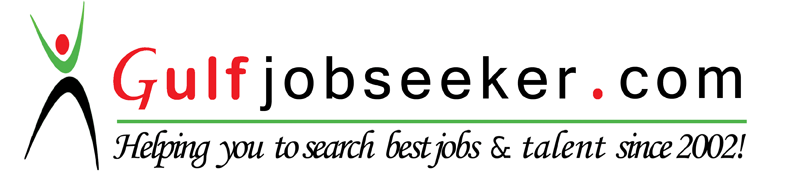 